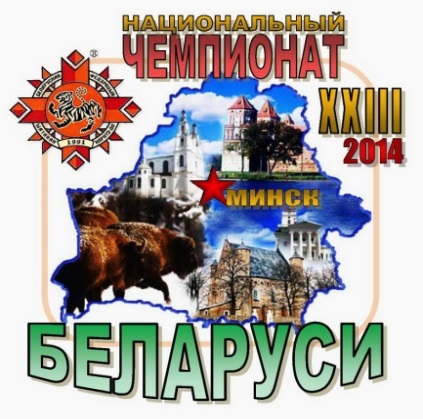 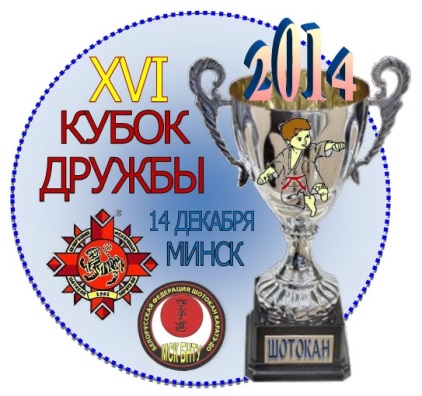     ИТОГОВЫЙ РЕГЛАМЕНТ ПРОВЕДЕНИЯ СОРЕВНОВАНИЙ     СУББОТА, 13 ДЕКАБРЯ 2014 ГОДАВремя начала разделов указано ориентировочно, участники должны быть готовы заблаговременно (за 20-30 минут) Время начала разделов указано ориентировочно, участники должны быть готовы заблаговременно (за 20-30 минут) ДВАДЦАТЬ ТРЕТИЙ НАЦИОНАЛЬНЫЙ ЧЕМПИОНАТ РЕСПУБЛИКИ БЕЛАРУСЬ по шотокан каратэ-ДОШЕСТНАДЦАТЫЕ РеспубликанскИЕ СОРЕВНОВАНИЯ по шотокан каратэ-ДО КУБОК ДРУЖБЫ   ПЕРВАЯ ПЛОЩАДКА (ТАТАМИ 7х7м)ПЕРВАЯ ПЛОЩАДКА (ТАТАМИ 7х7м)ВТОРАЯ ПЛОЩАДКА (ТАТАМИ 7х7м)ВТОРАЯ ПЛОЩАДКА (ТАТАМИ 7х7м)Совещание судей и представителей команд: 15.30Совещание судей и представителей команд: 15.30Совещание судей и представителей команд: 15.30Совещание судей и представителей команд: 15.30НЧРБ: ИНДИВИДУАЛЬНОЕ КАТА ЖЕНЩИНЫ 14+ ЛЕТ (16 человек)16.002. НЧРБ: ИНДИВИДУАЛЬНОЕ  КАТА МУЖЧИНЫ 14+ ЛЕТ (13 человек)16.005. НЧРБ: КОМАНДНОЕ  КАТА ЖЕНЩИНЫ  14+ ЛЕТ (6 команд)16.506. НЧРБ: КОМАНДНОЕ  КАТА МУЖЧИНЫ+МИКСТ 14+ ЛЕТ (6 команд)16.4012. НЧРБ: КОМАНДНОЕ КУМИТЭ МИКСТ 16+ ЛЕТ (4 команды)17.2036/38. КУБОК ДРУЖБЫ:  ИНДИВИДУАЛЬНОЕ КАТА МИКСТ 30+ ЛЕТ -0-9 киу  (7 человек)17.208/9. НЧРБ: ИНДИВИДУАЛЬНОЕ КУМИТЭ МУЖЧИНЫ 16+ ЛЕТ -73 кг (6 человек)17.5041. КУБОК ДРУЖБЫ:  КОМАНДНОЕ  КАТА МИКСТ: 2 чел. 30+ ЛЕТ и 1 чел. 9-29 ЛЕТ (5 команд)17.4010. НЧРБ: ИНДИВИДУАЛЬНОЕ КУМИТЭ МУЖЧИНЫ 16+ ЛЕТ +73 кг (6 человек)17.507. НЧРБ: ИНДИВИДУАЛЬНОЕ КУМИТЭ ЖЕНЩИНЫ, абс. 16+ ЛЕТ (6 человек)18.004. НЧРБ: ИНДИВИДУАЛЬНОЕ КАТА МУЖЧИНЫ 35+ ЛЕТ (9 человек)18.30РЕЗЕРВНОЕ ВРЕМЯРЕЗЕРВНОЕ ВРЕМЯ3. НЧРБ: ИНДИВИДУАЛЬНОЕ КАТА ЖЕНЩИНЫ 35+ ЛЕТ (5 человек)18.30РЕЗЕРВНОЕ ВРЕМЯРЕЗЕРВНОЕ ВРЕМЯ11. НЧРБ: ИНДИВИДУАЛЬНОЕ КУМИТЭМУЖЧИНЫ 35+ ЛЕТ (9 человек)19.00РЕЗЕРВНОЕ ВРЕМЯРЕЗЕРВНОЕ ВРЕМЯНАГРАЖДЕНИЕ ПОБЕДИТЕЛЕЙ И ПРИЗЕРОВ: 19.20НАГРАЖДЕНИЕ ПОБЕДИТЕЛЕЙ И ПРИЗЕРОВ: 19.20НАГРАЖДЕНИЕ ПОБЕДИТЕЛЕЙ И ПРИЗЕРОВ: 19.20НАГРАЖДЕНИЕ ПОБЕДИТЕЛЕЙ И ПРИЗЕРОВ: 19.20ИТОГОВЫЙ РЕГЛАМЕНТ ПРОВЕДЕНИЯ СОРЕВНОВАНИЙ КУБОК ДРУЖБЫ     ВОСКРЕСЕНЬЕ, 14 ДЕКАБРЯ 2014 ГОДАПЕРВАЯ ПЛОЩАДКА (ТАТАМИ 7х7м)ПЕРВАЯ ПЛОЩАДКА (ТАТАМИ 7х7м)ПЕРВАЯ ПЛОЩАДКА (ТАТАМИ 7х7м)ВТОРАЯ ПЛОЩАДКА (ТАТАМИ 7х7м)ВТОРАЯ ПЛОЩАДКА (ТАТАМИ 7х7м)ВТОРАЯ ПЛОЩАДКА (ТАТАМИ 7х7м)ТРЕТЬЯ ПЛОЩАДКА(ДЕРЕВЯННОЕ ПОКРЫТИЕ 7х7м) ТРЕТЬЯ ПЛОЩАДКА(ДЕРЕВЯННОЕ ПОКРЫТИЕ 7х7м) Совещание судей и представителей команд: 9.30Совещание судей и представителей команд: 9.30Совещание судей и представителей команд: 9.30Совещание судей и представителей команд: 9.30Совещание судей и представителей команд: 9.30Совещание судей и представителей команд: 9.30Совещание судей и представителей команд: 9.30Совещание судей и представителей команд: 9.30программа КОХАЙ 0-7 киу– ВСЕ разделы ДЛЯ ВСЕХ ВОЗРАСТОВ (13-27): 10.00программа КОХАЙ 0-7 киу– ВСЕ разделы ДЛЯ ВСЕХ ВОЗРАСТОВ (13-27): 10.00программа КОХАЙ 0-7 киу– ВСЕ разделы ДЛЯ ВСЕХ ВОЗРАСТОВ (13-27): 10.00программа КОХАЙ 0-7 киу– ВСЕ разделы ДЛЯ ВСЕХ ВОЗРАСТОВ (13-27): 10.00программа КОХАЙ 0-7 киу– ВСЕ разделы ДЛЯ ВСЕХ ВОЗРАСТОВ (13-27): 10.00программа КОХАЙ 0-7 киу– ВСЕ разделы ДЛЯ ВСЕХ ВОЗРАСТОВ (13-27): 10.00программа КОХАЙ 0-7 киу– ВСЕ разделы ДЛЯ ВСЕХ ВОЗРАСТОВ (13-27): 10.00программа КОХАЙ 0-7 киу– ВСЕ разделы ДЛЯ ВСЕХ ВОЗРАСТОВ (13-27): 10.0013. ИНД. КАТА 0-9 КИУ  ЮНОШИ 6 ЛЕТ (16 чел)10.0014В,20. ИНД.КАТА 0-8 КИУ  ЮНОШИ 7 ЛЕТ (25 чел)14В,20. ИНД.КАТА 0-8 КИУ  ЮНОШИ 7 ЛЕТ (25 чел)10.0010.0015. ИНД.КАТА 0-9 КИУ  МИКСТ 8 ЛЕТ (22 чел)10.0014А. ИНД. КАТА 0-9 КИУ  ДЕВУШКИ 6-7 ЛЕТ (6 чел)10.0021. ИНД. КАТА 8-7 КИУ  МИКСТ 8 ЛЕТ (12 чел)21. ИНД. КАТА 8-7 КИУ  МИКСТ 8 ЛЕТ (12 чел)10.4010.4016. ИНД.КАТА 0-9 КИУ  МИКСТ 9 ЛЕТ(16 чел)10.0018. ИНД.КАТА 0-9 КИУ  МИКСТ 11-12 ЛЕТ(13 чел)10.4022. ИНД. КАТА 8-7 КИУ  МИКСТ 9 ЛЕТ (26 чел)22. ИНД. КАТА 8-7 КИУ  МИКСТ 9 ЛЕТ (26 чел)11.0011.0019. ИНД.КАТА 0-9 КИУ  МИКСТ 13+ ЛЕТ(8 чел)11.0017. ИНД.КАТА 0-9 КИУ  МИКСТ 10 ЛЕТ (8 чел)10.4023. ИНД .КАТА 8-7 КИУ  МИКСТ 10 ЛЕТ (30 чел)23. ИНД .КАТА 8-7 КИУ  МИКСТ 10 ЛЕТ (30 чел)11.0011.0024. ИНД. КАТА 8-7 КИУ  МИКСТ 11 ЛЕТ (17 чел)11.2026А. КОМАНДНОЕ КАТА 0-9 киуМИКСТ 6-9 лет (10 ком)11.2027. КОМАНДНОЕ КАТА 0-7 киуМИКСТ 10+ лет (14 ком)27. КОМАНДНОЕ КАТА 0-7 киуМИКСТ 10+ лет (14 ком)12.0012.0025. ИНД. КАТА 8-7 КИУ   МИКСТ 12+ ЛЕТ (12 чел)11.2026А. КОМАНДНОЕ КАТА 8-7 киуМИКСТ 6-9 лет (10 ком)11.2027. КОМАНДНОЕ КАТА 0-7 киуМИКСТ 10+ лет (14 ком)27. КОМАНДНОЕ КАТА 0-7 киуМИКСТ 10+ лет (14 ком)12.0012.00РЕЗЕРВНОЕ ВРЕМЯ12.00программа OPEN– разделы ката  и кумитэ для возрастов 9-10 лет: 12.00 программа OPEN– разделы ката  и кумитэ для возрастов 9-10 лет: 12.00 программа OPEN– разделы ката  и кумитэ для возрастов 9-10 лет: 12.00 программа OPEN– разделы ката  и кумитэ для возрастов 9-10 лет: 12.00 программа OPEN– разделы ката  и кумитэ для возрастов 9-10 лет: 12.00 программа OPEN– разделы ката  и кумитэ для возрастов 9-10 лет: 12.00 программа OPEN– разделы ката  и кумитэ для возрастов 9-10 лет: 12.00 программа OPEN– разделы ката  и кумитэ для возрастов 9-10 лет: 12.00 39. КОМАНДНОЕ КАТА OPEN МИКСТ   8-11 ЛЕТ (8 ком)12.0028. ИНД. КАТА OPEN ДЕВУШКИ  9-10 ЛЕТ (9 чел)28. ИНД. КАТА OPEN ДЕВУШКИ  9-10 ЛЕТ (9 чел)12.4012.4031. ИНД. КАТА OPEN ЮНОШИ   9 ЛЕТ (15 чел)12.2042. ШОБУ-САНБОН КУМИТЭ ДЕВУШКИ  9-10 ЛЕТ (7 чел)12.3045. ШОБУ-САНБОН КУМИТЭ ЮНОШИ   9 ЛЕТ (17 чел)45. ШОБУ-САНБОН КУМИТЭ ЮНОШИ   9 ЛЕТ (17 чел)13.1013.1032. ИНД. КАТА OPEN ЮНОШИ   10 ЛЕТ (12 чел)12.2046. ШОБУ-САНБОН КУМИТЭ ЮНОШИ   10 ЛЕТ (16 чел)12.30ПЕРЕРЫВПЕРЕРЫВ13.4013.40ПЕРЕРЫВ13.00ОФИЦИАЛЬНОе ОТКРЫТИЕ СОРЕВНОВАНИЙ: 14.00ОФИЦИАЛЬНОе ОТКРЫТИЕ СОРЕВНОВАНИЙ: 14.00ОФИЦИАЛЬНОе ОТКРЫТИЕ СОРЕВНОВАНИЙ: 14.00ОФИЦИАЛЬНОе ОТКРЫТИЕ СОРЕВНОВАНИЙ: 14.00ОФИЦИАЛЬНОе ОТКРЫТИЕ СОРЕВНОВАНИЙ: 14.00ОФИЦИАЛЬНОе ОТКРЫТИЕ СОРЕВНОВАНИЙ: 14.00ОФИЦИАЛЬНОе ОТКРЫТИЕ СОРЕВНОВАНИЙ: 14.00ОФИЦИАЛЬНОе ОТКРЫТИЕ СОРЕВНОВАНИЙ: 14.00программа OPEN– разделы ката  и кумитэ для возрастов 11-15 лет: 14.00программа OPEN– разделы ката  и кумитэ для возрастов 11-15 лет: 14.00программа OPEN– разделы ката  и кумитэ для возрастов 11-15 лет: 14.00программа OPEN– разделы ката  и кумитэ для возрастов 11-15 лет: 14.00программа OPEN– разделы ката  и кумитэ для возрастов 11-15 лет: 14.00программа OPEN– разделы ката  и кумитэ для возрастов 11-15 лет: 14.00программа OPEN– разделы ката  и кумитэ для возрастов 11-15 лет: 14.00программа OPEN– разделы ката  и кумитэ для возрастов 11-15 лет: 14.00ПЕРЕРЫВ. ПРОВЕРКА РАЗДЕЛОВ 47-48,4315.0040. КОМАНДНОЕ КАТА OPEN МИКСТ   12-15 ЛЕТ (11 ком)40. КОМАНДНОЕ КАТА OPEN МИКСТ   12-15 ЛЕТ (11 ком)15.0033. ИНД. КАТА OPEN ЮНОШИ   11 ЛЕТ (22 чел)33. ИНД. КАТА OPEN ЮНОШИ   11 ЛЕТ (22 чел)15.0047. ШОБУ-САНБОН КУМИТЭ ЮНОШИ  11 ЛЕТ (27 чел)15.3035. ИНД. КАТА OPEN ЮНОШИ 14-15 ЛЕТ (15 чел)35. ИНД. КАТА OPEN ЮНОШИ 14-15 ЛЕТ (15 чел)15.4029. ИНД. КАТА OPEN ДЕВУШКИ  11-12 ЛЕТ (9 чел)29. ИНД. КАТА OPEN ДЕВУШКИ  11-12 ЛЕТ (9 чел)15.4043. ШОБУ-САНБОН КУМИТЭ ДЕВУШКИ  11-12 ЛЕТ (5 чел)16.3049. ШОБУ-САНБОН КУМИТЭ ЮНОШИ  14-15 ЛЕТ (15 чел)49. ШОБУ-САНБОН КУМИТЭ ЮНОШИ  14-15 ЛЕТ (15 чел)16.3034. ИНД. КАТА OPEN ЮНОШИ 12-13 ЛЕТ (26 чел)34. ИНД. КАТА OPEN ЮНОШИ 12-13 ЛЕТ (26 чел)16.0048. ШОБУ-САНБОН КУМИТЭ ЮНОШИ  12-13 ЛЕТ (23 чел)16.4544. ШОБУ-САНБОН КУМИТЭ ДЕВУШКИ  13-15 ЛЕТ (9 чел)44. ШОБУ-САНБОН КУМИТЭ ДЕВУШКИ  13-15 ЛЕТ (9 чел)17.2030. ИНД. КАТА OPEN ДЕВУШКИ  13-15 ЛЕТ (14 чел)30. ИНД. КАТА OPEN ДЕВУШКИ  13-15 ЛЕТ (14 чел)17.00ВРУЧЕНИЕ КУБКОВ уНИВЕРСАЛЬНЫЙ ПОБЕДИТЕЛЬ (в двоеборье среди девушек и юношей)ВРУЧЕНИЕ КОМАНДНЫХ ПРИЗОВ КУБОК ДРУЖБЫ,  Закрытие соревнований: 18.00ВРУЧЕНИЕ КУБКОВ уНИВЕРСАЛЬНЫЙ ПОБЕДИТЕЛЬ (в двоеборье среди девушек и юношей)ВРУЧЕНИЕ КОМАНДНЫХ ПРИЗОВ КУБОК ДРУЖБЫ,  Закрытие соревнований: 18.00ВРУЧЕНИЕ КУБКОВ уНИВЕРСАЛЬНЫЙ ПОБЕДИТЕЛЬ (в двоеборье среди девушек и юношей)ВРУЧЕНИЕ КОМАНДНЫХ ПРИЗОВ КУБОК ДРУЖБЫ,  Закрытие соревнований: 18.00ВРУЧЕНИЕ КУБКОВ уНИВЕРСАЛЬНЫЙ ПОБЕДИТЕЛЬ (в двоеборье среди девушек и юношей)ВРУЧЕНИЕ КОМАНДНЫХ ПРИЗОВ КУБОК ДРУЖБЫ,  Закрытие соревнований: 18.00ВРУЧЕНИЕ КУБКОВ уНИВЕРСАЛЬНЫЙ ПОБЕДИТЕЛЬ (в двоеборье среди девушек и юношей)ВРУЧЕНИЕ КОМАНДНЫХ ПРИЗОВ КУБОК ДРУЖБЫ,  Закрытие соревнований: 18.00ВРУЧЕНИЕ КУБКОВ уНИВЕРСАЛЬНЫЙ ПОБЕДИТЕЛЬ (в двоеборье среди девушек и юношей)ВРУЧЕНИЕ КОМАНДНЫХ ПРИЗОВ КУБОК ДРУЖБЫ,  Закрытие соревнований: 18.00ВРУЧЕНИЕ КУБКОВ уНИВЕРСАЛЬНЫЙ ПОБЕДИТЕЛЬ (в двоеборье среди девушек и юношей)ВРУЧЕНИЕ КОМАНДНЫХ ПРИЗОВ КУБОК ДРУЖБЫ,  Закрытие соревнований: 18.00ВРУЧЕНИЕ КУБКОВ уНИВЕРСАЛЬНЫЙ ПОБЕДИТЕЛЬ (в двоеборье среди девушек и юношей)ВРУЧЕНИЕ КОМАНДНЫХ ПРИЗОВ КУБОК ДРУЖБЫ,  Закрытие соревнований: 18.00